V ý r o č n í   z p r á v aČ.j.: ZŠaMŠDL/169/20o činnosti Základní školy a Mateřské školyDolní Lomná 149, příspěvková organizaceve školním roce 2019/2020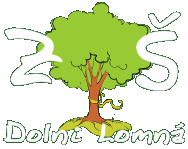 Zprávu předkládá:	          Mgr. Jana Kufová, ředitelka ZŠ a MŠVýroční zpráva vychází z § 10 zákona 561/2004 Sb. o předškolním, základním, středním, vyšším odborném a jiném vzdělávání (školský zákon) a vyhlášky 15/2005 Sb., kterou se stanoví náležitosti dlouhodobých záměrů, výročních zpráv a vlastního hodnocení školy.Výroční zpráva byla zpracována dne 24. 8. 2020Výroční zpráva byla projednána:Pedagogickou radou dne 26. 8. 2020	________________________Mgr. Jana Kufová, ředitelka ZŠŠkolskou radou dne ……………                  _________________________			Mgr. Marie Byrtusová, předsedkyně ŠROBSAHZÁKLADNÍ ÚDAJE O ŠKOLE									  5PŘEHLED UČEBNÍCH PLÁNŮ ŠKOLY						  	  6ÚDAJE O SOUČÁSTECH ŠKOLY							  	  7RÁMCOVÝ POPIS PERSONÁLNÍHO ZABEZPEČENÍ ČINNOSTI ŠKOLY	 	  9APROBOVANOST VÝUKY								 	10ÚDAJE O DALŠÍM VZDĚLÁVÁNÍ PEDAGOGICKÝCH PRACOVNÍKŮ A OSTATNÍCH ZAMĚSTNANCŮ ŠKOLY						 	10ÚDAJE O ZAŘAZENÍ DĚTÍ DO ZŠ A MŠ							11ÚDAJE O PRŮBĚHU A VÝSLEDCÍCH VZDĚLÁVÁNÍ ŽÁKŮ VE ŠKOLNÍM ROCE 2019/2020											13ÚDAJE O PREVENCI SOCIÁLNĚ PATOLOGICKÝCH JEVŮ				19ÚDAJE O MIMOŠKOLNÍCH AKTIVITÁCH A REPREZENTACI ŠKOLY NA VEŘEJNOSTI										20ŠKOLNÍ ROK 2019/2020 V CHRONOLOGICKÉM POŘADÍ					23ÚDAJE O ZAPOJENÍ ŠKOLY DO DALŠÍHO VZDĚLÁVÁNÍ V RÁMCI CELOŽIVOTNÍHO UČENÍ									26ÚDAJE O PŘEDLOŽENÝCH A ŠKOLOU REALIZOVANÝCH PROJEKTECH		 FINANCOVANÝCH Z CIZÍCH ZDROJŮ, ZAPOJENÍ ŠKOLY DO ROZVOJOVÝCH A MEZINÁRODNÍCH PROGRAMŮ								26ÚDAJE O VÝSLEDCÍCH ČESKÉ ŠKOLNÍ INSPEKCE					26ÚDAJE O SPOLUPRÁCI S ODBOROVÝMI ORGANIZACEMI, ORGANIZACEMI ZAMĚSTNAVATELŮ A DALŠÍMI PARTNERY PŘI PLNĚNÍ ÚKOLŮ VE VZDĚLÁVÁNÍ										26SPOLUPRÁCE S MATEŘSKOU ŠKOLOU							27SPOLUPRÁCE SE SPOLKEM RODIČŮ							27SPOLUPRÁCE S OBCÍ DOLNÍ LOMNÁ							27SPOLUPRÁCE S PMŠ A PZŠ JABLUNKOV, ODLOUČENÉ PRACOVIŠTĚ DOLNÍ LOMNÁ 70										27HOSPODAŘENÍ ŠKOLY V ROCE 2019							27ZÁVĚR												29ZÁKLADNÍ  ÚDAJE O ŠKOLENázev školy:		Základní škola a Mateřská škola Dolní Lomná 149, příspěvková organizaceSídlo školy:		Dolní Lomná 149, 739 91 JablunkovPrávní forma školy:	příspěvková organizace (od 1. 1. 2003)Ředitelka školy:		Mgr. Jana KufováKontakt na školu:	tel.: 773 180 689, 739 165 194, 736 115 872, 603 702 176			zsdolnilomna@email.czDatová schránka:		yrbd3xDálkový přístup:		http://zsdolnilomna.czDatum založení školy:	1. září 1922Síť škol – zařazení:	1. ledna 2003Rejstřík škol – zařazení:	24. února 2006Kapacita školy:		ZŠ 75, MŠ 56			ŠJ 175, ŠJ – výdejna 44 Red IZO školy:		600133702Zřizovatel:		Obec Dolní LomnáSídlo zřizovatele:		Dolní Lomná 164, 739 91 JablunkovStarostka obce:		Renata PavlinováKontakt na zřizovatele:	558 357 411, 558 358 720			Email: obec@dolnilomna.euŠkolská rada: 		zřízena k 31. 10. 2005Členové:		předsedkyně	Mgr. Marie Byrtusová (zástupce školy)			člen		Marek Mohyla (zástupce zřizovatele)			člen		Bohumila Dampha (zástupce rodičů)Mimoškolní sdružení:	Spolek rodičů a přátel školyCharakteristika školy:Menšinová škola česká v Dolní Lomné byla založena k 1. září 1922. Ke stejnému datu bylo započato s výukou žáků v českém jazyce.Školní budova je z roku 1931. Generální opravou prošla v letech 1978 – 79. Další vnitřní úpravy, spočívající v modernizaci nevyhovujícího osvětlení tříd a v obložení tříd, chodeb a šatny žáků dřevěnými obklady, byly realizovány v letech 1955 – 97. Počátkem školního roku 1998 – 99 byla rekonstruována kotelna – přechod na plynové vytápění. V srpnu 2000 proběhla výměna všech okapů a svodů, v březnu 2003 pak jejich oprava z důvodu neustálého zatékání.V roce 2004 byla realizována přístavba školy. Škola tak získala novou budovu, ve které se nachází tělocvična včetně sociálního zázemí, archiv, kotelna, školní jídelna včetně provozního zázemí, jídelna a kabinet mateřské školy, 2 oddělení školní družiny, počítačová učebna, kabinet, ředitelna, sociální zázemí pro žáky i pedagogy.V roce 2005 proběhla celková rekonstrukce stávající školní budovy z roku 1931.V roce 2018 proběhla rozsáhlá rekonstrukce půdních prostor školy, byly zde zřízeny dvě nové učebny, do jedné z nich byla přestěhována knihovna. Škola má na původní budově z roku 1931 novou střechu a také zřízen bezbariérový přístup do všech prostor školy včetně zdviže. V 1. nadzemním podlaží byla zřízena nová třída pro mateřskou školu včetně sociálního zázemí a šatny. Díky této rekonstrukci došlo k navýšení kapacity ZŠ na 75 žáků, MŠ na 56 dětí, ŠJ na 175 stravovaných a ŠJ – výdejny na 44 stravovaných.Škola má k dispozici od 1. ledna 2019 čtyři kmenové třídy + učebnu PC, 2 oddělení ŠD, kabinet, sborovnu, ředitelnu spojenou s kanceláří vedoucí školní jídelny a ekonomky, archiv, keramickou dílnu (umístěnou v šatně pro žáky u tělocvičny), kuchyň, jídelnu, sklady, sociální zázemí, šatnu žáků, prádelnu, dvě kotelny (pro každou budovu zvlášť) a tělocvičnu s nářaďovnou a kabinetem TV.V budově se nachází také prostory dvou oddělení mateřské školy (herny, ložnice, jídelna, kabinet, sociální zázemí pro děti), skladová místnost, umístěná v prostorách bývalé školní družiny a šatny žáků, a také dva nájemní byty, které jsou v obecním vlastnictví. Škola disponuje pozemkem, na němž je situována zahrada MŠ, zatravněná plocha, venkovní učebna, příjezd pro zásobování a parkoviště pro zaměstnance a návštěvníky školy.Základní škola a Mateřská škola Dolní Lomná 149, příspěvková organizace je školou trojtřídní. Její součástí jsou dvě třídy mateřské školy, dvě oddělení školní družiny a školní jídelna a od 1. 1. 2015 také výdejna.PŘEHLED UČEBNÍCH PLÁNŮ A OSNOVVe škole probíhala také se souhlasem zřizovatele výuka evangelického náboženství pro MŠ a ZŠ.Rok 2019/2020 byl poznamenán celosvětovou krizí v souvislosti s výskytem velmi infekčního onemocnění Covid – 19. Všechny školy a školská zařízení v celé České republice byly k 11. 3. 2020 uzavřeny v souvislosti s vyhlášením nouzového stavu. Škola přistoupila k distančnímu vzdělávání, což se neobešlo bez problémů vzhledem k nedostatečnému času na přípravu. Spolupráce s rodiči žáků byla ve většině případů bezproblémová, rodiče, žáci a učitelé spolu komunikovali s využitím moderních technologií. Spolupráce s některými rodinami byla problémová, žáci i rodiče se do komunikace nezapojovali, neplnili zadané úkoly nebo je neodevzdávali. Od 25. 5. 2020 byla žákům umožněna dobrovolná prezenční výuka, která měla svá specifika. Žáci byli rozděleni do skupin, které se nemohly potkávat, také provoz školy byl této situaci uzpůsoben. Žáci, kteří do školy nenastoupili, byli vzděláváni doma s využitím distanční výuky.Hodnotit splnění vzdělávacího plánu v jednotlivých předmětech budeme moci až v průběhu školního roku 2020/2021, kdy budeme mít možnost zjistit, do jaké míry byly přijaté způsoby výuky u žáků efektivní a které oblasti budeme muset přesunout do dalších let.Do výchovně vzdělávací práce školy v době běžné výuky byly zařazovány i prvky dalších alternativních programů - environmentální výchova, dopravní výchova, etická a mediální výchova, finanční gramotnost, ochrana člověka za mimořádných situací a prvky podporující zdraví včetně první pomoci. Byl zpracován minimální preventivní program. Některé aktivity se nám podařilo úspěšně dokončit, jiné zůstaly z důvodu uzavření škol nedokončené (Hasík, kurz první pomoci, cyklistický kurz)III.	 ÚDAJE O SOUČÁSTECH ŠKOLYZákladní škola:	IZO		102 068 836 	Kapacita             75 žáků	* 1 žákyně vzdělávána v zahraničíV I. třídě byla také zapsána žákyně, která plní povinnou školní docházku v zahraničí . Vzhledem ke koronavirové krizi se v letošním školním roce nedostavila k přezkoušení.Celkový počet žáků zapsaných v základní škole pro školní rok 2019/2020 k 30. 9. 2019 byl tedy 48 žáků.Počet žáků, kterým byla poskytována podpůrná opatření:Pedagogická intervence byla poskytována jako sdílená pro 2 žáky s 2. stupněm podpory. Školní družina:		IZO		119 600 170 Kapacita	38 žákůV rámci školní družiny bylo ve školním roce poskytováno podpůrné opatření 4. stupně – pomoc asistenta pedagoga.Mateřská škola:	IZO 		107 622 696Kapacita	56 dětíŠkolní jídelna:		IZO		103 020 799 Kapacita	175 jídel	Školní výdejna:	IZO		181 064 413 		Kapacita	44 jídelIV. RÁMCOVÝ POPIS PERSONÁLNÍHO ZABEZPEČENÍ ČINNOSTI ŠKOLYUčitelka MŠ si zvyšuje kvalifikaci vysokoškolským studiem pedagogického směru.V rámci doplňkové činnosti má organizace uzavřenou dohodu o provedení práce s pomocnou kuchařkou, správcem sítě a správcem tělocvičny.Toto není uvedeno v tabulce.V. APROBOVANOST VÝUKY k 30. 6. 2020Základní školaPoznámka: JA vyučován aprobovaně v rámci aprobace pro 1. stupeň, 2 vyučující absolvovaly kurzy DVPP.Školní družinaMateřská školaVI. ÚDAJE O DALŠÍM VZDĚLÁVÁNÍ PEDAGOGICKÝCH PRACOVNÍKŮ ŠKOLY A DALŠÍCH ZAMĚSTNANCŮ ŠKOLYPřehled vzdělávání pedagogických pracovníků9 z výše uvedených školení absolvovali zaměstnanci on-line , 7 prezenčně. Pedagogové se dále vzdělávali sledováním vzdělávacích videí a webinářů v rámci projektu SYPO (Systematická pomoc ředitelům a učitelům). Témata těchto školení nejsou obsažena ve výše uvedené tabulce, pedagogové se vzdělávali v době uzavření škol individuálně.Přehled vzdělávání dalších zaměstnanců školyVII. ÚDAJE O ZAŘAZENÍ DĚTÍ DO ZŠ a MŠ1. Zápis do ZŠ proběhl bez přítomnosti dětí, zcela individuálně s možností využití online žádosti ve dnech od 14. do 30. dubna 2020.Celkem žáků prvního ročníku pro školní rok 2020/2021 – 11.Přechod žáků na plně organizovanou ZŠŽáci 5. ročníku – 4 žáci pokračují v plnění povinné školní docházky na 2. stupni ZŠ v Jablunkově, 3 žáci v ZŠ Návsí a 1 žákyně plní povinnou školní docházku studiem na víceletém gymnáziu v Třinci.Mezi ZŠ Jablunkov, ZŠ Návsí a naší školou existuje v rámci metodického sdružení dobrá spolupráce a vzájemná informovanost. Přechod našich žáků na 2. stupeň bývá bezproblémový.2. 	Zápis do MŠ  V průběhu školního roku byly zapsány a přijaty 3 děti.Zápis do MŠ proběhl bez přítomnosti dětí, zcela individuálně s možností využití online žádosti ve dnech 2. 5. – 16. 5. 2020. V řádném termínu bylo zapsáno 7 dětí, 5 žádostí muselo být odmítnuto vzhledem k vysokému počtu dvouletých dětí.VIII.	ÚDAJE O PRŮBĚHU A VÝSLEDCÍCH VZDĚLÁVÁNÍ ŽÁKŮ VE ŠKOLNÍM ROCE 2019/2020Průběh a výsledky vzděláváníOrganizace výchovně-vzdělávacího procesu školyMateriální podpora výukyVyučovací formy a metodyMotivace žákůInterakce a komunikaceHodnocení žáků8. Prospěch – výsledky klasifikaceI. pololetí: počet žáků k 1. 9. 2019:  	48 (1 v zahraničí)II. pololetí: počet žáků k 1. 2. 2020:  	48 (1 v zahraničí)Žákyně plnící povinnou školní docházku v zahraničí se vzhledem ke Covid – 19 nemohla dostavit ke komisionálnímu přezkoušení.Výchovná opatření (pochvaly a důtky) V prvním pololetí nebyly uděleny pochvaly třídního učitele ani ředitele školy.Ve druhém pololetí byly uděleny 2 pochvaly třídního učitele a 2 pochvaly ředitele školy. V prvním pololetí byla udělena 3 napomenutí třídního učitele a 1 důtka třídního učitele Ve druhém pololetí nebylo uděleno napomenutí třídního učitele, důtka třídního učitele ani důtka ředitele školy.9. Docházka – zameškané hodinyPočet zameškaných hodin za 2. pololetí zahrnuje období od 1. 2. do 10. 3. 2020. Další období školního vyučování bylo dobrovolné, tudíž sse do celkového počtu zameškaných hodin nezapočítávalo.IX.	ÚDAJE O PREVENCI SOCIÁLNĚ PATOLOGICKÝCH JEVŮŠkolní metodik prevence : 		Mgr. Marie ByrtusováTelefonní kontakt: 			732 765 213Jmenování do funkce: 			1. 12. 2015Finanční ohodnocení: 			v rámci osobního příplatkuKonzultační hodiny: 			dle potřeby po předchozí dohodě Finanční prostředky určené na prevenci sociálně patologických jevů:V tomto školním roce jsme nepodávali žádosti o granty, víceúčelové dotace. Zřizovatel poskytl finanční prostředky na 1 blok preventivního programu.Specializované programy uplatněné směrem k výchově problémových a sociálně hendikepovaných jedinců:- přípravné třídy pro děti ze sociálně znevýhodněného a kulturně odlišného prostředí  		0             -  specializované třídy pro žáky se specifickými vývojovými poruchami učení 	   		0- přímá práce pedagogických romských asistentů na škole 					0  -  	jiné 											0Akce pro rodiče:konzultace, třídní schůzky, konzultace o prospěchu a chováníOn-line konzultace a pomoc při zvládnutí distanční výuky, zvládání stresových situacíAkce pro žáky:	Společné aktivity zaměřené na rozvoj pozitivního klimatu školyHasík (vzhledem ke Covid – 19) nedokončenoOvoce do škol, Mléko do škol – výchova ke zdravíOstatní akce pro děti a rodiče (kultura, sport)Jarmark, Mikuláš, Dětský karneval, divadelní představení pro děti (další plánované akce byly zrušeny)Volnočasové aktivity:Školní družina: 38 dětí / dvě oddělení Náboženství (katolické, evangelické)Kluby a odpolední školyŠachový kroužek (2. pololetí)X. ÚDAJE O MIMOŠKOLNÍCH AKTIVITÁCH A REPREZENTACI ŠKOLY NA VEŘEJNOSTIKroužky ZŠVzhledem k zapojení školy do projektu „Šablony pro ZŠ a MŠ II“ fungoval od září do prosince pro žáky ZŠ Čtenářský klub, Klub zábavné logiky a deskových her a Odpolední škola, zaměřená na pomoc dětem ohroženým školním neúspěchem s přípravou na vyučování. Druhý běh těchto aktivit nebyl dokončen vzhledem k uzavření škol.1.blok2.blok - nedokončenoOd 1. února 2020 začal fungovat v rámci projektu „Odborné, kariérové a polytechnické vzdělávání v Moravskoslezském kraji“ šachový kroužek pod vedením trenéra a rozhodčího krajského šachového svazu, pana Zabystrzana. I tato činnost musela být k 11. 3. ukončena.	Kroužky MŠV rámci činnosti MŠ jsou dětem nabídnuty aktivity v rámci kroužků:2. Účast v soutěžíchMateřská školaPožární ochrana očima dětí – výtvarná soutěžEliška Poništová – 1. místo v okresním koleOstatní soutěže byly zrušeny.Základní školaZÁŘÍ	sportovní           Okresní kolo v přespolním běhu – Jablunkov (24. 9.)1. r. -  2. r. :  	Fojcik Jonáš, Lewinská Vivien3. r.	Brozda Roman, Cyprichová Sofie4. r. : 	Halabrin Roman, Halabrinová Klára5. r. : 	Spurná Sofie, Špilák AdamUMÍSTĚNÍ:   	1. místo: 	Cyprichová Sofie (3. roč.)		2. místo:	Spurná Sofie (5. roč.)                        	3. místo:	Halabrinová Klára (4. roč.)ŘÍJENvýtvarná 		JABLUNKOVSKÝ DŽBÁNEK – téma SPORTUJEMEkolektivní práce žáků 4. ročníku – KRASOBRUSLAŘKA Jednotlivci (4. ročník)Štěpán Hawliczek Veronika Kobielová Gabriela Fojciková Victorie Cyprichová UMÍSTĚNÍ: 	1. místo:            Veronika Kobielová (4. roč.)LISTOPADvýtvarná			Stonavská Barborka – NAMALUJ MUZIKUJednotlivci (4. ročník)Roman Halabrin, Gabriela Fojciková, Veronika Kobielová, Victorie Cyprichovámatematická			FINANCE HROU JABLUNKOV 4. r. Štěpán Hawliczek, Damian Dampha5. r. Adam Špilák, Tereza MaroszováPROSINECčtenářská gramotnost	SCÉNICKÉ ČTENÍ (Jablunkov) 3. ročník:	 Viktorie Borská4. ročník:	 Cyprichová Victorie 5. ročník:	 Szczotková EliškaUMÍSTĚNÍ:  	Viktorie Borská LEDEN 		 recitační			RECITAČNÍ SOUTĚŽ – ŠKOLNÍ KOLO0. Kategorie: (1. ročník)1. Natálie Czepcová2. Sabina Lorenzini3. Eva Sofie Musálková1. Kategorie: (2. a 3. ročník)1. Vivien Lewinská2. Ondřej Cichoň3. Sofie Cyprichová2. Kategorie: (4. a 5. ročník)1. Victorie Cyprichová2. Marie Mikulová3. Eliška SzczotkováÚNOR     Literární a výtvarná	POŽÁRNÍ OCHRANA OČIMA DĚTÍ4. ročník: 	Fojciková Gabriela, Halabrinová klára, Hawliczek Štěpán,	      	Dampha Damian, Cyprichová Victorie, Mikulová Marie, Kobielová Veronika, Sikorová Markéta UMÍSTĚNÍ:výtvarnáokresní kolo 	1. místo: 	Hawliczek Štěpán 	postup do krajského kola	krajské kolo 	2. místo:	Hawliczek Štěpán   	POSTUP DO CELOSTÁTNÍHO KOLAliterární okresní kolo 	1. místo:	 Halabrinová Klára	postup do krajského kola		3. místo:	 Cyprichová Victoria, Mikulová Mariekrajské kolo 	3. místo:	 Halabrinová Klára  	POSTUP DO CELOSTÁTNÍHO KOLABŘEZEN - koronavirusDUBEN- koronavirusKVĚTEN- koronavirusČERVEN- koronavirusXI.	ŠKOLNÍ ROK 2019/2020 V CHRONOLOGICKÉM POŘADÍZÁŘÍZahájení školního roku (2. 9.) Chovatelské dny Jablunkov 1. – 5. r (6. 9.)Sázení stromků – Polesí Dolní Lomná 4. r. (16. 9.) + MŠ + PZŠCvičení v přírodě 1. – 5. r. Horní Lomná – Salajka (24. 9.)ŘÍJEN Lesní pedagogika – návštěva p. Michalika 1. - 5. ročník (4. 10.) Lomňanský jarmark – vystoupení žáků 3. - 5. ročníku (6. 10.) + MŠ Kynologické cvičiště Návsí + filmové představení v Jablunkově 1. – 5. r. (9. 10.)Dopravní výchova Vašíčková 4. - 5. r. (16. 10.) + PZŠBeseda se zaměstnancem firmy Nehlsen 1. – 5. r. (18. 10.)Třinecké muzeum – Pravěk + knihovna Třinec 3. – 5. r. (23. 10.)LISTOPAD Ostrava – Technické muzeum U6 (6. 11.)Dopravní výchova Vašíčková 4. - 5. r. (20. 11.) + PZŠDen otevřených dveří ZŠ Návsí 4. - 5. r. (22. 11.)Vystoupení pro důchodce v Horní Lomné (26. 11.)Scénické čtení – Jablunkov 3. – 5. r. (28. 11)Divadelní představení Hradec Králové 1. – 5. r. (29. 11.) + MŠ + PZŠ PROSINEC Obecní Mikuláš (5. 12.) + PZŠ+ MŠVánoční koncert – restaurace Mánes (12. 12.)Jesličky – divadlo PZŠ 1. – 3. r. (13. 12.)Křesťanské Vánoce 1. – 5. r. (17. 12.) + MŠVánoční dílny 1. – 5. r. (18. 12.)Vystoupení dětí MŠ pro žáky ZŠ (18. 12.)Koledování v obci 1. – 5. r. (19. 12.) + MŠVánoční besídka 1. – 5. r. (20. 12.)LEDEN Preventivní program „Být dobrým kamarádem“ 1. – 3. roč. (6. 1. 2020)Preventivní program „Být dobrým kamarádem“ 4. a 5. roč. (6. 1. 2020)ÚNORPreventivní program „Když to ve mně vře“ 4. roč. (3. 2.) Preventivní program „Šikana, škádlení a já“ 1. a 2. roč. (3. 2.)Preventivní program „Když to ve mně vře“ 3. a 5. roč. (4. 2.) Hasík - 2. roč. (5. 2.)Hasík 2. roč. (11. 2.)Zábavné dopoledne v ZŠ JABLUNKOV 4. – 5. roč. (19. 2.)BŘEZEN Preventivní program „Moje tělo a já, můj domov“ 1. a 2. roč.  (3. 3.) Preventivní program „Poselství kouřových signálů“ 4. roč.  (3. 3.) Preventivní program „Říkat ano, říkat ne“ 3. a 5. roč.  (4. 3.) Karneval (6. 3.)Uzavření škol k 11. 3. zamezilo pořádání dalších akcí.DUBEN  -  ČERVEN -  akce byly zrušeny vzhledem ke Covid - 19Akce školní družinyZáří4. 9. 2019		Robinsonovo ztroskotání				29 žáků9. 9. 2019 		Robinsonův průzkum 				27 žáků17. 9. 2019 		Robinsonova stezka obratnosti			25 žáků19. 9. 2019		Kanibalova stezka				27 žáků25. 9. 2019 		Módní přehlídka					24 žákůŘíjen1. 10. 2019		Pravěk – výroba mouky				25 žáků2. 10 2019		Beseda s policistou				23 žáků9. 10. 2019		Podzimní víly					10 žáků18. 10. 2019		Opékání jablek na ohni				22 žáků21. 10 2019 		Lov divokého prasete				28 žáků31. 10. 2019		Halloweenská stezka				27 žákůListopadProjekt život našich předků6. 11. 2019		Návštěva Zemědělského dvorku			25 žáků8. 11. 2019		Strašení ve škole					29 žáků11. 11. 2019		Výtvarné dílny s p. Kokočiňským, spolupráce s PZŠ22. 11. 2019 		Kroje, oblékání našich předků, goroslký kvíz	26 žáků26. 11. 2019 		Trpaslíkov					26 žákůProsinec9. 12. 2019 		Opékání čertovských klobásek na ohni		28 žáků13. 12. 2019		Pečení cukroví					10 žáků19. 12. 2019		Vánoční stromeček pro zvířátka			19 žákůLedenZdravá a pestrá strava7. 1. 2020 		Dobytí jižního polu				30 žáků15. 1. 2020 		Po stopách Yettiho				24 žáků22. 1. 2020		Beseda s vedoucí školní jídelny			25 žáků28. 1. 2020		Vaření bylinkového čaje, pomazánka		22 žákůÚnor3. 2. 2020		Z pohádky do pohádky (hry, soutěže, kvízy)		24 žáků12. 2. 2020		Karaoke							13 žákůBřezen6. 3. 2020 		Diskotéka							27 žákůOd 11. 3. do 30. 6. 2020 školní družina uzavřena, v době od 25. 5. Prostory využívány pro činnost výukové skupiny vyžadující odpolední dohled.XII. ÚDAJE O ZAPOJENÍ ŠKOLY DO DALŠÍHO VZDĚLÁVÁNÍ V RÁMCI CELOŽIVOTNÍHO UČENÍZvyšování kvalifikace2 učitelky MŠ si zvyšují kvalifikaci v oboru studiem na vysoké škole.DVPP – viz. bod VI.Přehled vzdělávání ostatních zaměstnanců školy:Viz. bod VI.XIII. ÚDAJE O PŘEDLOŽENÝCH A ŠKOLOU REALIZOVANÝCH  PROJEKTECH FINANCOVÁNÍ Z CIZÍCH ZDROJŮ Ve školním roce 2019/2020 škola pokračovala v účasti v evropském projektu Ovoce do škol a Mléko do škol.Pedagogové základní a mateřské školy a také školní družiny se zapojili do projektu s názvem „Šablony pro ZŠ a MŠ II“, s registračním číslem „CZ.02.3.X/0.0/0.0/18_063/0014597“. V rámci tohoto projektu jsme vedli Kluby a odpolední školu pro děti ZŠ, zorganizovali jsme 2 projektové dny ve školní družině, účastnili jsme se školení v rámci DVPP a bylo zakoupeno 10 ks tabletů pro mateřskou školu a 10 ks tabletů pro školní družinu. Tato technika byla využita v době distanční výuky a také při následné výuce ve skupinách na základě dobrovolnosti docházení do školy.Zahájení projektu: 01. 09. 2019Ukončení projektu: 31. 08. 2021XIV. ÚDAJE O VÝSLEDCÍCH ČESKÉ ŠKOLNÍ INSPEKCEV tomto školním roce ČŠI v naší škole kontrolu neprováděla.XV. ÚDAJE O SPOLUPRÁCI S ODBOROVÝMI ORGANIZACEMI, ORGANIZACEMIZAMĚSTNAVATELŮ A DALŠÍMI PARTNERY PŘI PLNĚNÍ ÚKOLŮ VE VZDĚLÁVÁNÍ.Naši zaměstnanci nejsou členy ČMOS, proto v naší organizaci není zřízena odborová organizace. Všechny pracovní záležitosti jsou projednávány se zaměstnanci.Škola spolupracuje se zřizovatelem, s místními spolky (myslivci, včelaři), s místní pekárnou, s restaurací Mánes a Hotelem Pod Akáty, se společností INFINITY (výukové centrum Ursus), s Maticí Slezskou, se Sborem dobrovolných hasičů Dolní Lomná, s firmou Nehlsen, se ZŠ Jablunkov a Návsí, s MŠ Bocanovice, se ZUŠ Jablunkov, s DDM Jablunkov, s Obcí Bystřice nad Olší (plavecký výcvik), s divadelními společnostmi, s MěÚ Jablunkov (Olympiáda MŠ, sociální odbor), s PPP v Třinci. XVI. SPOLUPRÁCE S MATEŘSKOU ŠKOLOUMateřská škola je již od 1. září 1999 součástí základní školy. Spolupráce mezi kolektivy dětí i pedagogickými pracovníky je velmi úzká, vzájemně provázaná a přínosná. Pedagogické rady ZŠ a MŠ jsou společné. Průběžně dochází k výměně zkušeností mezi pedagogy i ke společným akcím dětí a žáků. Děti z MŠ jsou tak dobře připraveny ke vstupu do 1. ročníku ZŠ a rychle se ve známém prostředí aklimatizují. Každoročně probíhají i vzájemné návštěvy předškoláků v ZŠ a žáků ZŠ v MŠ (čtení vlastních pohádek, divadelní představení pro malé kamarády,…), společně absolvují Sanici, dětský karneval, dětské radovánky, divadelní představení, sportovní akce a spoustu dalších aktivit. Přechod dětí z MŠ do 1. ročníku ZŠ proto bývá bezproblémový. V tomto školním roce probíhaly společné akce jen do doby uzavření škol. Také tradiční prožitkový program v době zápisu dětí k předškolnímu vzdělávání se letos neuskutečnil. Po znovuotevření školy se děti setkaly alespoň s ředitelkou školy a předvedly jí svou připravenost na nástup do 1. třídy.XVII. SPOLUPRÁCE SE SPOLKEM RODIČŮSpolupráce ZŠ se Sdružením rodičů si velmi vážíme a oceňujeme. Spolek rodičů se podílel finančně na některých akcích školy, poskytoval odměny dětem a žákům na tradičním karnevalu masek a recitační soutěži. Zakoupil knihy vycházejícím žákům, poskytl finanční prostředky na pasování předškoláků na školáky, hradil divadelní představení a cestovné, startovné při reprezentaci školy žáky a dětmi na různých soutěžích a přispěl na nákup sedacích vaků a podsedáků do školní knihovny. XVIII. SPOLUPRÁCE S OBECNÍM ÚŘADEM DOLNÍ LOMNÁSpolupráce se zřizovatelem, Obcí Dolní Lomná, je velmi dobrá, založena na vzájemné toleranci a vstřícnosti. Žáci i učitelé školy se aktivně podíleli na akcích zřizovatele (Podzimní jarmark, vánoční vystoupení pro důchodce, výzdoba obce, muzea, domu s pečovatelskou službou) a přispívali svými krátkými literárními pracemi a články do obecního Zpravodaje. Obec Dolní Lomná zohledňuje potřeby školy ve výši stanoveného rozpočtu. XIX. SPOLUPRÁCE S PZŠ A PMŠ JABLUNKOV, ODL. PRAC. DOLNÍ LOMNÁZákladní škola a Mateřská škola spolupracuje s odloučenými pracovišti PZŠ a PMŠ Jablunkov, Dolní Lomná 70. Děti PMŠ i PZŠ navštěvují pravidelně školní tělocvičnu a v průběhu školního roku se společně s našimi žáky i dětmi účastní sportovních i kulturních akcí. Žáci obou škol absolvují společně kurz dopravní výchovy pro 4. a 5. Ročník, který letos nemohl být díky zásahu shůry úspěšně dokončen. Spolupráce probíhá i mezi ŠD obou škol. XX.	HOSPODAŘENÍ ŠKOLY V ROCE 2019Přehled finančních fondů k 31. 12. 2019Fond kulturních a soc. potřeb 		(účet 412)	 94 039,11Fond rezerv			 	(účet 413)            6 046,11Fond rezerv			 	(účet 414)          34 006,00Fond reprodukce majetku		(účet 416)        193 504,00Finanční prostředky poskytnuté ze státního rozpočtuDOTACE MSK Poskytnuté dotace celkemPoskytnuto k 31.12.20197 286 829,00 KčVratky dotací celkem01. Přímé výdaje na vzdělávání celkem   a) platy zaměstnancůb) OONc) ONIV,  prostředky na odvody7 286 829,- Kč                                   0 5 275 243,- Kč                                    0     13 422,- Kč                                    01 998 164,- Kč	0Finanční prostředky poskytnuté z rozpočtu OÚ Dolní Lomná, ostatní příjmyZŘIZOVATELCELKEM PŘÍJMY		   	   944 567,98Příspěvek		   	   811 958,22 Úroky                                              720,98Výnosy z pronájmu  TV            71 880,00Výnos ostatní                               9 690,00Čerpání fondů                            50 318,78CELKEM VÝDAJE		   	   913 145,33Materiálové náklady    	   107 830,81Spotřeba energie      	   	   248 648,65Opravy a údržba        	     73 953,40Cestovné		       	            85,00Služby		   	   161 955,38Mzdy		     	     27 498,00Neživotní pojištění	       	       7 548,00Odvody	                                   1 352,00ZP FKSP	                      	               0,00Odpisy 	               	    232 490,00DDHM	               	      51 784,09 	Hospodářský výsledek z příspěvku OÚ   		31 422,65 KčHospodářský výsledek z doplňkové činnosti        	  2 043,10 KčHospodářský výsledek organizace                       		33 465,75 KčDle jednotlivých  provozů		Výnosy				Náklady		H. výsledek	Provoz 1 – Hlavní činnost ZŠ		944 567,98		913 145,33	             31 422,65Provoz 5 – MŠ školné			  51 390,00		  51 390,00                                0,00Provoz 6 – ŠD školné			  35 800,00		  35 800,00	                      0,00Provoz 7 – Stravování ŠJ			597 730,00	              597 730,00	                      0,00Provoz 8 – DČ ŠJ			242 993,00	              240 949,90	              	  2 043,10Provoz 9 – Ostatní zdroje		  	  33 000,00		  33 000,00		        0,00Provoz 10 – SR MSK		           7 286 829,00                      7 286 829,00		        0,00Provoz 11 – MSK ÚZ 33076                         71 448,00 	                71 448,00                                 0,00Provoz 16 – MSK ÚZ 33074	                22 498,00		 22 498,00		        0,00Provoz 17 – MSK ÚZ 33077                          65 970,00                            65 970,00                                0,00Provoz 18 – Šablony EU                               	41 587,00                            41 587,00                                  0,00CELKEM ORGANIZACE	         9 393 812,98                       9 360 347,23	                33 465,75XXI ZÁVĚRŠkolní rok 2019/2020 byl pro všechny děti, žáky, rodiče a obzvlášť zaměstnance opět mimořádně náročný. Tentokrát byl náročný pro naprostou většinu lidí na světě. Nikdo nečekal, že by se díky Covidu - 19 zastavil běžný život. Museli jsme si zvyknout na zákaz vycházení, uzavřené školy, restaurace, divadla, zrušené sportovní, kulturní a společenské akce, při cestě autem či jiným dopravním prostředkem nebo návštěvě lékaře či obchodu nasadit roušku, udržovat rozestupy a dbát na dezinfekci rukou i prostor. Učitelé, žáci i rodiče byli nuceni rychle přejít na on – line výuku a naučit se spolu komunikovat a jednat. Není úkolem této výroční zprávy tento stav hodnotit. Za naši školu mohu jen konstatovat, že učitelky základní i mateřské školy přešly na distanční výuku zodpovědně a s velkým nasazením. Ne ve všech rodinách tento systém výuky fungoval, ale zúčastnění aktéři se alespoň snažili. Učitelé nahlédli více do rodin, rodiče si vyzkoušeli učit své děti a děti nakonec uznaly, že ve škole je to učení nakonec nějak lepší. Všem moc děkuji za neskutečné nasazení a vynaloženou energii.Vzdělávací programČíslo jednacíRočníkPočet žákůŠVP ZVZŠaMŠDL/153/161. – 5.47 + 1ŠVP ŠDZŠaMŠDL/177/131. – 5.38ŠVP PVZŠaMŠDL/156/172 třídy MŠ41Nepovinný předmětRočníkPočet žákůNáboženství katolické1. – 5. r.23Počet tříd /skupinPočet žáků a dětíPrům. počet žáků / třídu, skupinuPřep. počet pracovníkůZákladní škola348165,47Nepov. předmět22311,50,09Školní družina238191,47Mateřská škola24120,55,05Školní jídelnax86 + 34 vývařovnax3,68TřídaPočet žákůCizí jazykročníkchlapcidívkycelkemI.5-1.0518 + 1I.13 + 1*-2.94 + 118 + 1II.10103.2818II.885.3518III.11114.4711Celkem4829-183048Stupeň POBez PLPPS PLPPBez IVPS IVPPedagogická intervenceAsistent pedagoga1.1000002.0100003.1000004.0011105.000110SoučástPočet žákůPočet odděleníŠD382SoučástPočet žákůPočet třídMŠ412SoučástPočet žáků a dětíPočet dospělíŠJ8619SoučástPočet žáků a dětíPočet dospělíŠJ345Pedagogičtí pracovníciPočet fyzických osobPřepočtené úvazkyInterní pracovníci129,06Externí pracovníci10,09Pedagogičtí pracovníciPracovní zařazeníTUKvalifikacePraxe1Ředitelka ZŠ a MŠvysokoškolské pedagogické312Učitelka ZŠI.vysokoškolské pedagogické43Učitelka ZŠIII.vysokoškolské pedagogické384Učitelka ZŠII.vysokoškolské pedagogické225Vychovatelka ŠDstředoškolské pedagogické196Vychovatelka ŠD   vysokoškolské, vychovatelství10                      7Ved. učitelka MŠvysokoškolské pedagogické288Učitelka MŠstředoškolské pedagogické399Učitelka MŠ středoškolské pedagogické2                    10Učitelka MŠvysokoškolské pedagogické 511Učitelka MŠvysokoškolské pedagogické18                     12Učitel náboženstvívysokoškolské teologické20Nepedagogičtí pracovníciPočet fyzických osobPřepočtené úvazkyInterní pracovníci86,61Externí pracovníci00,00Nepedagogičtí pracovníciPracovní zařazeníKvalifikace1Ekonomkastředoškolské ekonomické2Školnice ZŠ, topičvyučená3Uklízečkavyučená4Školnice MŠvyučená5Ved. školní jídelnystředoškolské (spol. stravování)6Kuchařkavyučená, zaučena v oboru7  KuchařkaVyučená, zaučena v oboru8Pomocná kuchařkaVysokoškolské,  zaučena v oboruAprobovanost výuky v %Aprobovanost pedagogických pracovníků v %100100Aprobovanost VVP v %Aprobovanost pedagogických pracovníků v %100100Aprobovanost VVP v %Aprobovanost pedagogických pracovníků v %100100Druh semináře - kurzuPočet zúčastněnýchFinanční náklady v KčMetodická porada1640,-Online sborovna – Chytré řízení školy 11 197,-Základy první pomoci pro zaměstnance škol a školských zařízení10,-Pohádka nám pomůže11 210,-Netradiční formy rozvoje matematiky a logopedického nadání11 210,-Polytechnická pregramotnost v MŠ 1.22 780,-Polytechnická pregramotnost v MŠ 2.20,-Základy matematické pregramotnosti v MŠ 1.21 390,-Základy matematické pregramotnosti v MŠ 2.20,-Metoda dobrého startu11 250,-Jak na pedagogickou diagnostiku v MŠ11 390,-O dětské řeči aneb řeči o řeči11 020,-Nejčastější poruchy zdraví u dětí předškolního věku1350,-Celkem                                                                          16Celkem                                                                          1613 737,-Druh semináře - kurzuPočet zúčastněnýchFinanční náklady v KčVnitřní řád školní jídelny1950,-FKSP pro školy11 078,11Hygiena a stravování v MŠ, kontrolní činnost ČŠI a KHS10,-Financování školství aktuálně11 570,-Hygienické minimum pro pracovníky školních jídelen61 500,-Celkem                                                                          10Celkem                                                                          105 098,11Celkový počet zapsaných žáků	     13	Chlapci	Dívky	8	 5Z toho po odkladu školní docházky         1Chlapci1Z toho po odkladu školní docházky         1Dívky0Z toho odklad školní docházky	     2Chlapci2Z toho odklad školní docházky	     2Dívky0Celkový počet zapisovaných dětí	12Chlapci9Celkový počet zapisovaných dětí	12	Dívky	 Z toho nepřijati	3	 5soulad výuky s obecnými cíli a zásadami vzděláváníByl dosažen částečně.soulad výuky s cíli předškolního a základního vzděláváníByl dosažen částečně.vhodnost a přiměřenost stanovených cílů výuky k aktuálnímu stavu třídy, respektování individuálních vzdělávacích potřeb žákůCíle výuky byly přiměřené a metody vhodné. Jsou respektovány individuální potřeby žáků.Byla nabízena pomoc při distanční výuce.konkretizace cílů ve sledované výuceCíle výuky jsou jasné, motivace žáků v hodinách přiměřená jejich věku.návaznost probíraného učiva na předcházející témataNávaznost učiva v pořádku.V roce 2020/2021 bude třeba provést úpravu vzhledem ke Covid – 19.rozvrh hodin (psychohygiena)Vzhledem k malému počtu žáků na základní škole je nutné ročníky spojovat.Psychohygiena je zajištěna dostatečně, v souladu s platnými předpisy.Rozvrh hodin bývá upraven v souvislosti s plaveckým výcvikem žáků 2. a 3. ročníkuvzdělávání žáků se speciálními vzdělávacími potřebamiJe zajištěn individuální přístup k žákům, kteří mají obtíže ve výuce.Podle individuálního vzdělávacího plánu se vzdělávali 2 žáci s přiznaným 2. stupněm podpůrných opatření. Těmto žákům byla poskytnuta 1 h týdně v rámci pedagogické intervence.Podpůrné opatření 2. stupně bez IVP bylo přiznáno 1 žákovi.Podpůrná opatření 1. stupně byla poskytována 3      žákům.vzdělávání mimořádně nadaných žákůŽádný žák nebyl v tomto školním roce Pedagogicko-psychologickou poradnou vyhodnocen jako mimořádně nadaný. Žákům nadaným v jednotlivých oblastech se vyučující věnují individuálně v jednotlivých předmětech a také v rámci Klubůškolní řád, klasifikační řádVypracovány v souladu se školským zákonem a dalšími platnými právními předpisy Žáci i rodiče byli s těmito dokumenty seznámeni na začátku školního roku.Jsou veřejně vyvěšeny ve škole na nástěnce a na webových stránkách školy.informační systém vůči žákům a rodičůmVeškeré informace pro rodiče, žáky i veřejnost jsou vyvěšeny ve škole na nástěnce a na webových stránkách školy http://zsdolnilomna.czDůležité informace mají žáci zapsány v žákovských knížkách, deníčcích, jsou zasílány mailem v týdenních plánech.Mimořádné informace jsou rodičům posílány na lístcích s návratkami.V tomto školním roce byl používán i Windows Teams.činnost školního psychologa, speciálního pedagoga, spolupráce s PPP Školního psychologa a speciálního pedagoga na škole nemáme.Na škole působí výchovný poradce (ředitelka školy) a školní metodik prevence rizikových forem chování.S PPP Třinec úzce spolupracujeme.Poradenství bylo poskytováno rodičům i online v rámci distanční výuky, konzultace probíhaly i s žáky.prevence sociálně-patologických jevůV rámci projektů a záměrů třídních učitelů v rámci práce s třídními kolektivem jsou zpracovávána s žáky témata týkající se prevence soc.- patol. jevů, žáci se účastní prožitkových programů, pořádaných odbornými agenturami. Vše se řídí minimálním preventivním programem školy.Při řešení problémových situací spolupracují všichni pedagogové školy pod vedením ŠMP nebo VP školy.Poradenství bylo poskytováno rodičům i online v rámci distanční výuky, konzultace probíhaly i s žáky.klima školyŠkola je školou rodinného typu. S tím souvisí velmi dobré vztahy mezi učiteli a žáky, rodiči a učiteli. Je velmi dobře přijímána veřejností. Oficiálně nebyla podána žádná stížnost. S rodiči se snažíme o vzájemnou vstřícnost.Dotazníkové šetření ohledně klimatu školy proběhlo online, rodiče se zapojili jen ve velmi omezené míře.přijímaná opatření a jejich vliv na zlepšení výchovně-vzdělávacího procesuPedagogové ZŠ a MŠ se zapojili do výzvy „Šablony pro ZŠ a MŠ II.“, v rámci které nabídli žákům možnost rozvoje čtenářské a matematické gramotnosti návštěvami v Čtenářském klubu a Klubu zábavné logiky a deskových her. Také fungovala odpolední škola, kde pedagogové pomáhali žákům s přípravou do školy apod.Interaktivní tabule jsou ve všech třídách, tyto jsou     aktivně využívány ve výuce. Stávající počítačová učebna je využívána téměř ve všech předmětech, kromě tělesné výchovy. Během tohoto roku se nám podařilo vybavit školní družinu a MŠ 20 ks tabletů, které využívají i žáci ZŠ.Do ZŠ, ŠD i MŠ byly pořízeny výchovně vzdělávací pomůcky dle potřeb vyučujících, dětí a žáků.vhodnost vybavení a uspořádání učeben vzhledem k cílům výuky a k činnostemVe třídách je dost úložného prostoru, každá třída má svou interaktivní tabuli, třídy vyhovují všem hygienickým požadavkům.Nové třídy v podkroví zajistily dostatek prostoru i pro třídní a celoškolní projekty a setkání.Šatny u tělocvičny nemají potřebný nábytek, proto je nevyužíváme k převlékání žáků na TV.Keramická dílna je vybavena stolem a lavicemi. V tomto školním roce nebyla využívána.podnětnost učeben vzhledem k podpoře seberealizace a identity žákůŽáci sami pomáhají utvářet prostředí, ve kterém tráví vyučování. Podílejí se na výzdobě učeben a chodeb svými pracemi, udržování pořádku a na úpravě okolí školy. Ve venkovní učebně pěstují byliny, probíhá zde výuka téměř všech předmětů. V letošním roce byla upravena školní zahrada, zřízeny záhonky a hmyzí hotel, sloužící k pozorování přírody.účelnost využití pomůcek, učebnic, didaktické technikyPomůcky jsou využívány přiměřeně. Ve všech předmětech je využíváno počítačové techniky.Didaktická technika byla v době uzavření škol zapůjčena 3 žákům, aby se mohli zapojit do distanční výuky.řízení výuky, vnitřní členění hodinV souladu s pedagogickými zásadami, je využívána skupinová práce i projektová výuka.sledování a plnění stanovených cílůKaždý učitel kontroluje průběh výuky dle svého plánu. Dále jsou prováděny hospitace v hodinách jednotlivých předmětů. Rodiče mohou kdykoliv (po dohodě) navštívit výuku.Letos se neuskutečnil Den otevřených dveří ani Slabikářová slavnost žáků prvního ročníku z důvodu mimořádných vládních opatření. podpora osobnostního a sociálního rozvoje dětí, jejich sebedůvěry, sebeúcty, vzájemného respektování a tolerancePatří k obecným zásadám v každé hodině. Dále jsou tyto záležitosti rozvíjeny při mnoha akcích žáků mimo školu – zájmové kroužky, výlety, exkurze, soutěže, společné akce pro veřejnost, při velmi úzké spolupráci s PZŠ a PMŠ a také ZŠ Jablunkov a ZŠ Návsí. Žáci také absolvovali prožitkové programy ve vzdělávacím centru Ursus v Dolní Lomné.možnost seberealizace dětí, jejich aktivního a emočního zapojení do činností, uplatnění individuálních možností, potřeb a zkušenostíPatří k obecným zásadám v každé hodině (také při dalších mimoškolních akcích).využívání metod aktivního, prožitkového učení, experimentování, manipulování, objevování, práce s chybouJe součástí projektů, které jsou na škole realizovány během celého školního roku v rámci školy, v rámci jednotlivých tříd, také ve vyučovacích hodinách a předmětech.účelnost výuky frontální, skupinové a individuálníMetody jsou používány účelně, převažuje skupinové vyučování a práce ve dvojicích.vyváženost rolí učitele jako organizátora výuky a jako zdroje informacíRole učitele je vyvážená. Žáci navíc mohou učitele požádat o informace i mimo výuku.účelnost aplikovaných metodJe účelná vzhledem k jejich různorodosti.respektování individuálního tempa, možnost relaxace žákůV rámci možností je respektováno, žáci s přiznanými podpůrnými opatřeními mohou v případě potřeby využívat klidovou místnostaktivita a zájem žáků o výukuPřiměřená, individuální v závislosti na oblíbenosti a zájmu žáka o daný vyučovací předmět.propojení teorie s praxí (v činnostech žáků)Na teorii navazují různá praktická cvičení a příklady z praxe a také využití poznatků při práci na projektech.využívání zkušeností žákůV samostatných a skupinových pracích žáků, při reprezentaci školy na veřejnosti, při tvorbě školního časopisu.vliv hodnocení na motivaci žákůPřevládá pozitivní hodnocení (motivace), je využíváno sebehodnocení a hodnocení spolužákyPři distanční výuce byla využívána přednostně zpětná vazba žákům i rodičům.využívání analýzy chyb ke zvýšení motivacePráce s chybou je nedílnou součástí vyučování.Překonávání překážek a hledání nápravy je hlavním úkolem při práci s chybou.Chybami se člověk učí.osobní příklad pedagogaUčitel vždy musí jít příkladem, musí i umět přiznat svou chybu a napravit ji. Učitel je člověk, jako každý jiný.klima třídyMenší třídní kolektivy – velmi dobré vztahy a sociální kontakty, případné konflikty se řeší většinou bezodkladně s celým kolektivem třídy, v případě potřeby i školy.akceptování stanovených pravidel komunikace mezi učitelem a žáky i mezi žáky navzájemVedeme žáky k respektování sama sebe i ostatních spolužáků a dospělých zaměstnanců školy a také k respektování školního řádu a zásad slušnosti.možnost vyjadřování vlastního názoru, argumentace, diskuseŽáci i rodiče mají možnost vyjádřit se k veškerému dění ve škole. Učíme žáky argumentovat a obhajovat vlastní názor a také uznat chybu, omluvit sevyváženost verbálního projevu učitelů a dětí, příležitosti k samostatným řečovým projevům dětí, rozvoj komunikativních dovedností žákůSnažíme se tomuto požadavku vyhovět. V dnešní době sms zpráv a elektronické komunikace je to však mnohdy problém. Do vyučovacích hodin zahrnujeme tzv. mluvní cvičení.věcnost, konkrétnost a adresnost hodnoceníJe dosaženo.respektování individuálních schopností žákůJe dosaženo.využívání vzájemného hodnocení a sebehodnocení žákůŽáci jsou vedeni k hodnocení své práce, práce učitele, spolupráce ve skupinách a dvojicích.ocenění pokrokuJe dosaženo.zdůvodnění hodnocení žáků učitelemJe dosaženo.vhodnost využitých metod hodnocení žáků učitelemJe dosaženo.využití klasifikačního řáduJe dosaženo.ročníkPočet žákůPočet žákůSamé jedničkySamé jedničkyProspěli s vyznamenánímProspěli s vyznamenánímPochvaly ŘŠPochvaly ŘŠDůtky ŘŠDůtky ŘŠI.1.5553540000I.2.13137712120000II.3.101046880000II.5.8822770000III.4.111124580100CelkemCelkem47472022373901002019/2020 2019/2020 1.2.1.2.1.2.1.2.1.2.TřídaRočníkI. pololetíI. pololetíII. pololetíII. pololetíTřídaRočníkPočet hodinPrůměrPočet hodinPrůměrI.1.19238,4017134,20I.2.28421,8534526,54II.3.46346,3040040,00II.5.20025,0013316,63III.4.24121,9117015.45CelkemCelkem1 38029,361 21925,94Počet žákůZ toho ohroženo školním neúspěchemČtenářský klub93Klub zábavné logiky a deskových her103Odpolední škola I44Počet žákůZ toho ohroženo školním neúspěchemČtenářský klub93Klub zábavné logiky a deskových her93Odpolední škola I44Počet žákůŠachový kroužek22KroužkyPočet dětíMetoda dobrého startu12Angličtina hrou12Logopedická cvičení18